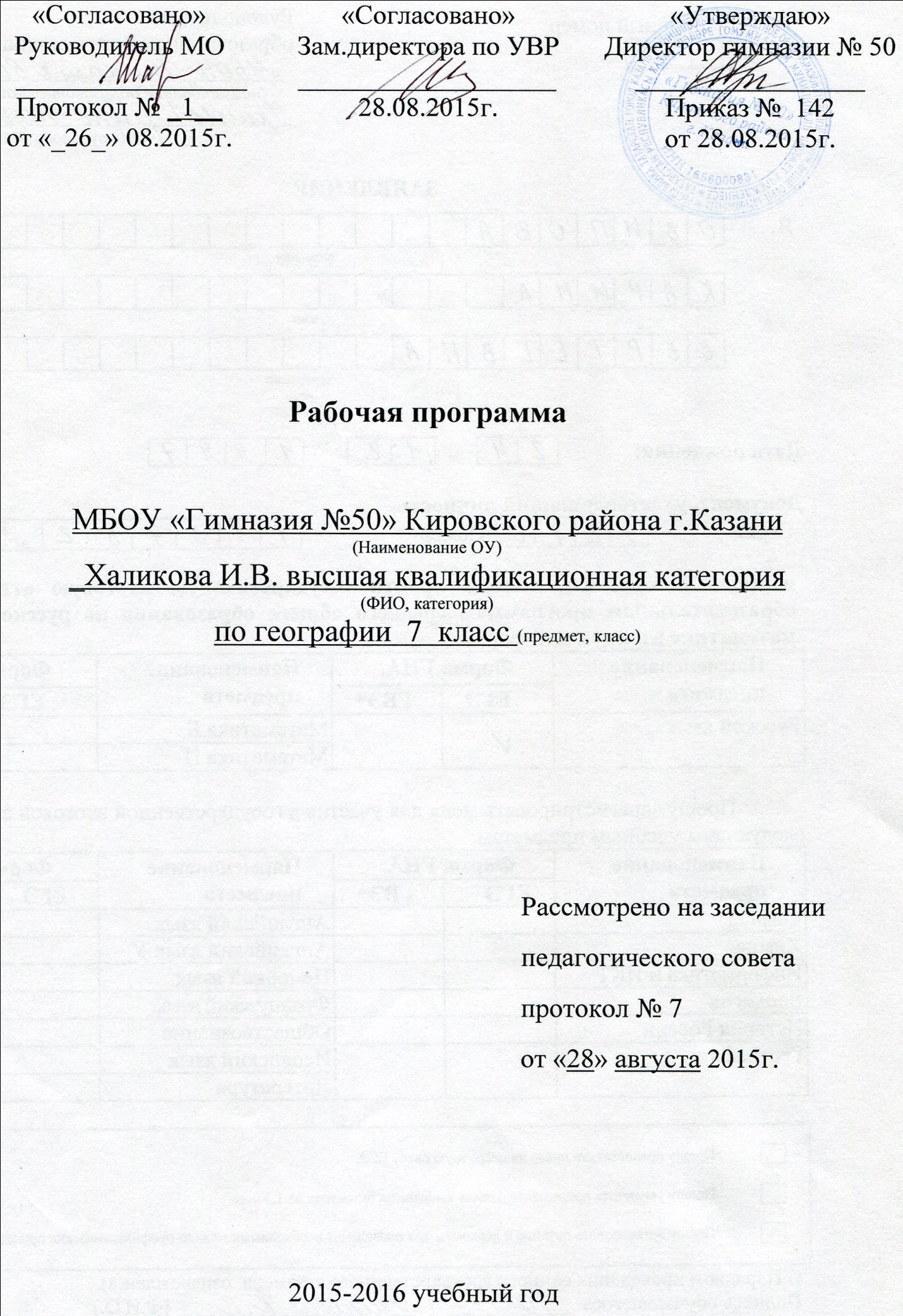 Пояснительная запискаРабочая программа ориентирована на учащихся 7 классов и реализуется на основе следующих документов:Базисный учебный план общеобразовательных учреждений РФ, утвержденный Приказом Минобразования РФ от 09.03.2004 № 1312;Федеральный компонент государственного стандарта начального общего, основного общего и среднего (полного) общего образования. Приказ Министерства образования РФ от 05.03.2004 г  № 1089;Примерная государственная программа по географии, созданная на основе федерального компонента государственного, образовательного стандарта;Письмо «Об особенностях изучения географии в условиях перехода на федеральный компонент государственного стандарта основного общего и среднего и среднего (полного) общего образования»;Федеральный перечень учебников, рекомендованных (допущенных) Минобразования и науки РФ к использованию в образовательном процессе в общеобразовательных учреждениях на 2015-2016 уч. год;Требования к оснащению образовательного процесса в соответствии с содержательным наполнением учебных предметов федерального компонента государственного образовательного стандарта;Авторская программа по географии для 6-10 классов, под редакцией И.В. Душиной, М.: Дрофа, 2008.Учебный план гимназии на 2015-2016 уч. год.Цели: расширить и конкретизировать представления о пространственной неоднородности поверхности Земли на разных уровнях ее дифференциации (от планетарного до локального); создать образные представления о крупных регионах материков и странах с выделением особенностей их природы, природных богатств, использовании их населением; усилить гуманизацию, культурологическую направленность содержания курса посредством комплексных страноведческих характеристик регионов и стран, в центре которых – человек, люди, народы материков и стран, их образ жизни, материальная и духовная культура, хозяйственная деятельность в конкретных природных условиях как на суше, так и в прилегающих акваториях;способствовать воспитанию учащихся в духе уважения к другим народам, чтобы «научиться жить вместе, развивая знания о других, их истории, традициях и образе мышления», понимать людей другой культуры; на основе историко-географического подхода раскрыть изменения политической карты, практики природопользования, процесса нарастания экологических проблем в пределах материков, океанов и отдельных стран; формировать у школьников эмоционально-ценностное отношение к географической среде; продолжить развитие картографической грамотности школьников посредством работы с картами разнообразного содержания и масштаба (картами материков, океанов, отдельных стран, планов городов); изучение способов изображения географических объектов и явлений, применяемых на этих картах; развивать практические географические умения извлекать информацию из различных источников знаний, составлять по ним комплексные страноведческие описания и характеристики территории. 
Этнокультурный компонентВозможными элементами решения поставленной задачи в процессе обучения географии являются:Знакомство с вкладом русских путешественников и географов в развитие науки и накопление знаний о Земле.Подбор заданий с использованием сведений из русской истории, географии и культуры.Изучение особенностей природы Земли на примерах географии России.Внеклассная работа по географии.Место предмета в федеральном базисном учебном планеСогласно федеральному базисному учебному плану для образовательных учреждений Российской Федерации география изучается в 7 классе 2 ч. в неделю, всего 70 ч., практических работ -52, из них оценочных - 13.Оценочные практические работы	1. Определение по картам и глобусу расстояний между точками в градусной мере и километрах, координат различных точек.	Тема «Африка»	2. Определение географических координат крайних точек, протяженности материка с севера на юг в градусной мере и километрах.            3. Обучение определению географического положения материка.            4. Обозначение на контурной карте крупных форм рельефа и месторождений полезных ископаемых.             Тема «Австралия»            5. Сравнение географического положения Австралии и Африки.            Тема «Южная Америка»            6. Определение сходства и различий в рельефе Африки и Южной Америки.            7. Сравнительное описание крупных речных систем Южной Америки и Африки.            8. Составление описания природы, населения и его хозяйственной деятельности одной из стран материка (по выбору).            Тема «Северная Америка»            9. Сравнение климата отдельных частей материка, расположенных в одном климатическом поясе, оценка климатических условий для жизни и хозяйственной деятельности населения.	10. Составление описания путешествия по одной из стран континента с определением особенностей природы населения, его хозяйственной деятельности (по линии следования).	Тема «Евразия»		11. Сравнение климата Евразии с климатом Северной Америки; определение типов климата Евразии по климатограммам, оценивание климатических условий для жизни и хозяйственной деятельности людей.	12. Сравнение природных зон по 40-й параллели в Евразии и Северной Америке, выявление черт сходства и различия в чередовании зон, в степени их антропогенного изменения.	13. Составление по картам и другим источникам описания одной из стран Зарубежной Европы или Зарубежной Азии.Требования к уровню подготовки учащихся.Общеучебные умения и навыки.Учебно-организационные умения и навыки:Ставить учебную задачу под руководством учителя.Планировать свою деятельность под руководством учителя.Оценивать работу одноклассников.Учебно-логические умения и навыки:Выявлять причинно-следственные связи.Решать учебные проблемные задачи.Определять критерии  для сравнения фактов, явлений, событий, объектов.Анализировать связи соподчинения и зависимости между компонентами объекта.Учебно-информационные умения и навыки:Классификация и организация информации.Работа с текстом: и внетекстовыми компонентами составление сложного плана, составление логической цепочки, составление по тексту таблицы, схемы;Создавать тексты разных типов (описательные, объяснительные).Учебно-коммуникативные умения и навыки:      Выслушивать и объективно оценивать другого.Уметь вести диалог, вырабатывая общее решение. В результате изучения курса географии обучающийся должен:Уметьописывать природные зоны;обозначать на контурных картах изучаемые географические объекты;выявлять и описывать на основе карт и других источников информации характерные черты природы, населения, хозяйства отдельных территорий;показывать по карте географические объекты, указанные в учебнике;Оцениватьгеографическое положение материков и отдельных стран;изменения природы материков под воздействием хозяйственной деятельности человека;жизнь, быт, традиции населения материков и отдельных стран;географические путешествия по материкам;современные проблемы отдельных стран  и материков.виды хозяйственной деятельности в океане, меры по охране океанов от загрязнения;главные черты природы Африки, Австралии, Северной и Южной Америки, Антарктиды, Евразии: основные формы рельефа, особенности климата, крупнейшие реки  и озера, растительный и животный мир; природные зоны материков;население материка, его занятия и образ жизни; основные проблемы населения материка;Знать/пониматьматерики, океаны – крупные природные комплексы земли;особенности природы Тихого, Атлантического, Индийского, Северного  Ледовитого океанов;виды хозяйственной деятельности в океане, меры по охране океанов от загрязнения;главные черты природы Африки, Австралии, Северной и Южной Америки, Антарктиды, Евразии: основные формы рельефа, особенности климата, крупнейшие реки  и озера, растительный и животный мир; природные зоны материков;население материка, его занятия и образ жизни; основные проблемы населения материка;Использовать приобретенные знания и умения в практической деятельности и повседневной жизни для:определять географические координаты, направления и измерять расстояния на местности, глобусе, плане и географической карте; проводить глазомерную съемку участка местности; ориентироваться на местности; читать карты различного содержания;учитывать фенологические изменения в природе своей местности; проводить наблюдения за отдельными географическими объектами, процессами и явлениями, их изменениями в результате природных и антропогенных воздействий; оценивать их последствия;пользоваться приборами и инструментами (барометром, термометром, гигрометром, флюгером) для наблюдения за погодой, состоянием воздуха, воды и почвы в своей местности; различать комфортные и дискомфортные значения параметров природных компонентов своей местности – температуры, влажности, давления, преобладающих направлений и силы ветра;решать практические задачи геоэкологического содержания для определения качества окружающей среды своей местности, путей ее сохранения и улучшения;обладать умениями и навыками рационального природопользования и сохранения окружающей среды для жизни людей; иметь представления о различных видах загрязнения окружающей среды и их предельно допустимых значениях и необходимых мерах, предпринимаемых в случае природных стихийных бедствий и техногенных катастроф.Содержание программыВВЕДЕНИЕ (4 ч)Что изучают в курсе «География материков и океанов». Возрастающая зависимость состояния природы Земли от деятельности человека. Практическое значение географических знаний.Как люди открывали и изучали Землю. Основные этапы накопления знаний о Земле, ее природе и населении. Современные географические исследования.Карты материков и океанов, их различия по охвату территории, масштабу и содержанию.Раздел I. Главные особенности природы Земли (9 ч)Тема 1. ЛИТОСФЕРА И РЕЛЬЕФ ЗЕМЛИГипотезы и теории происхождения выступов материков и впадин океанов. Материковая и океаническая земная кора. Плиты литосферы. Карта строения земной коры, способы ее чтения. Сейсмические пояса Земли.Рельеф земной поверхности. Разнообразие рельефа как результат взаимодействия внутренних и внешних рельефообразующих процессов. Закономерности размещения крупных форм рельефа.Тема 2. АТМОСФЕРА И КЛИМАТЫ ЗЕМЛИРаспределение температуры воздуха, поясов атмосферного давления и осадков на Земле. Климатическая карта. Климатообразующие факторы. Воздушные массы. Климатические пояса Земли.Тема 3. ГИДРОСФЕРА. МИРОВОЙ ОКЕАН - ГЛАВНАЯ ЧАСТЬ ГИДРОСФЕРЫРоль океана в жизни Земли. Происхождение вод Мирового океана. Соотношение вод суши и Мирового океана. Свойства океанических вод. Водные массы. Схема поверхностных течений в океане.  Льды. Жизнь в океане. Взаимодействие океана с атмосферой и сушей.Тема 4. ГЕОГРАФИЧЕСКАЯ ОБОЛОЧКА. БИОСФЕРА ЗЕМЛИ.Строение и свойства географической оболочки. Биосфера. Круговорот веществ и энергии. Роль живых организмов в формировании природы.Природные комплексы суши и океана, их строение и разнообразие.Природная зональность. Широтная зональность. Высотная поясность. Карта природных зон.Тема 5. ОСВОЕНИЕ ЗЕМЛИ ЧЕЛОВЕКОМ. СТРАНЫ МИРАРасселение человека по материкам. Главные области расселения. Карта народов и плотности населения. Основные виды хозяйственной деятельности, их влияние на природные комплексы. Комплексные карты. Страны мира, их группировка по различным признакам.Раздел II. Океаны и материки (50 ч)Тема 1. АФРИКА – 11 чГеографическое положение. Океаны и моря у берегов Африки; их влияние на природу материка. История исследования.Особенности природы. Рельеф материка. Формирование рельефа под влиянием внутренних и внешних процессов. Размещение месторождений полезных ископаемых.Климат. Распределение температуры воздуха, атмосферного давления, осадков. Климатические пояса и типичные для них погоды.Внутренние воды, их зависимость от рельефа и климата. Основные речные системы. Озера. Значение рек и озер в жизни населения.Природные зоны. Почвы природных зон, характерные представители растительного и животного мира зон. Заповедники и национальные парки.Природные богатства Африки и их использование. Стихийные природные явления.Народы и страны. Гипотеза об африканском хождении  человека. Разнообразие расового и  этнического состава населения материка. Размещение населения в связи с историей заселения и природными условиями. Колониальное прошлое Африки. Современная политическая карта. Деление материка на крупные регионы: Северная Африка (Египет, Алжир), Западная и Центральная Африка (Нигерия), Восточная Африка (Эфиопия), Южная Африка (Южно-Африканская Республика).Состав территории и страны региона. Общие черты и особенности природы, природные богатства. Различия между странами, входящими в регион. Главные особенности населения: язык, быт (тип жилища, национальная одежда, пища, традиции народов), религия.Основные виды хозяйственной деятельности, изменения в природе в результате этой деятельности.Крупные города, столицы, культурно-исторические центры стран региона.Тема 2. АВСТРАЛИЯ И ОКЕАНИЯ – 4 чАвстралия. Географическое положение. Океаны и моря у берегов Австралии, их влияние на природу материка. История открытия.Особенности компонентов природы континента (рельеф и полезные ископаемые, климат, внутренние воды, своеобразие органического мира). Природные зоны материка, их размещение в зависимости от климата. Природные богатства. Изменение природы человеком. Меры по охране природы.Население Австралии. Особенности материальной и духовной культуры аборигенов и англо-австралийцев.Австралийский Союз. Виды хозяйственной деятельности и их различия в Северной, Центральной, Западной и Восточной Австралии.Океания. Географическое положение. Из истории открытия и исследования. Особенности природы в зависимости от происхождения островов и их географического положения. Заселение Океании человеком и изменение им природы островов. Современные народы и страны Океании.Тема 3. ЮЖНАЯ АМЕРИКА – 6 чГеографическое положение, размеры, очертания материка. Влияние океанов, омывающих материк, на его природу. История открытия и исследования материка.Особенности природы. Строение поверхности, закономерности размещения крупных форм рельефа и месторождений полезных ископаемых в зависимости от строения земной коры. Проявление рельефообразующих процессов в настоящее время.Климат и факторы его формирования. Климатические пояса и типичные для них погоды. Внутренние воды. Характер течения и режима рек. Амазонка — величайшая река планеты.Своеобразие органического мира континента. Природные зоны, характерные представители растительного и животного мира, почвы природных зон. Высотная зональность в Андах. Степень изменения природы человеком. Природные богатства и их использование в хозяйственной деятельности населения. Заповедники материка. Стихийные природные явления. Проблемы Амазонии.Народы и страны. История заселения материка. Коренное и пришлое население. Сложность и разнообразие расового и этнического состава населения континента. Особенности размещения населения. Колониальное прошлое материка и современная политическая карта.Деление континента на крупные части: Восточная часть и Андийская область. Крупные страны каждого из регионов. Особенности географического положения (Бразилии, Аргентины, Перу), их природы и природных богатств. Население этих стран, основные виды хозяйственной деятельности.Тема 4. МИРОВОЙ ОКЕАН – 3 чГеографическое положение. Краткая история исследования каждого из океанов. Особенности природы, виды хозяйственной деятельности в каждом из океанов. Влияние хозяйственной деятельности человека на природу океанов.        Тема 5. АНТАРКТИДА – 2 чГеографическое положение. Арктика и Антарктика. Открытие и исследование Антарктиды. Особенности природы: ледниковый покров, подледный рельеф, климат, органический мир. Современные исследования Антарктики.Тема 6. СЕВЕРНАЯ АМЕРИКА – 8 чГеографическое положение, размеры, очертания и омывающие континент океаны; их влияние на природу материка. Открытие и исследование Северной Америки.Особенности природы. Строение поверхности континента в связи с историей его формирования, роль оледенения в формировании рельефа. Закономерности размещения месторождений полезных ископаемых.Факторы формирования климата. Влияние  на климат состояния подстилающей поверхности.  Климатические пояса и типичная для них погода.Основные речные и озерные системы. Характер течения и режим рек.        Особенности проявления зональности на материке; основные черты природы зон тундры, тайги, смешанных и широколиственных лесов, степей. Высотная поясность в Кордильерах. Заповедники и национальные парки.Природные богатства материка. Степень изменения природы человеком.Народы и страны. Этапы заселения континента. Основные народы. Особенности размещения населения. Формирование политической карты. Страны Северной Америки. Краткая характеристика Канады и США.Тема 7. ЕВРАЗИЯ – 16 чГеографическое положение материка, его размеры и очертания. Океаны и моря у берегов континента, их влияние на природу величайшего массива суши. Отечественные имена на карте Евразии.Особенности природы. Рельеф Евразии и его отличия от рельефа других материков. Этапы формирования рельефа. Основные формы рельефа. Закономерности размещения месторождений полезных ископаемых.Климаты Евразии в сравнении с климатами Северной Америки. Климатообразующие факторы и их воздействие на распределение температуры воздуха, атмосферного давления и осадков. Разнообразие климатов, климатические пояса и типичные для них погоды. Влияние климата на хозяйственную деятельность населения.Внутренние воды, распределение их по территории в зависимости от рельефа и климата. Крупнейшие речные и озерные системы. Современное оледенение, многолетняя мерзлота. Изменение состояния водоемов под влиянием хозяйственной деятельности.Проявление на материке широтной зональности и высотной поясности. Природные зоны Евразии (в сравнении с зонами Северной Америки). Особенности природы зон континента. Высотные пояса в Альпах и Гималаях. Изменение природы материка под влиянием хозяйственной деятельности. Современные антропогенные природные комплексы. Крупнейшие заповедники.Народы и страны. Расовый и этнический состав населения. Крупнейшие народы Евразии. Неравномерность размещения населения: исторические и природные причины, ее обусловливающие. Этапы формирования политической карты континента. Современная политическая карта Евразии.Крупные регионы Евразии и входящие в их состав страны. Общие черты природы и природных богатств всего региона и отдельных стран. Главные особенности населения (язык, быт, традиции).Основные виды хозяйственной деятельности по использованию природных богатств суши и прилегающих акваторий. Территории с опасной экологической обстановкой.Зарубежная Европа. Страны Северной Европы. Страны Западной Европы (Великобритания, Франция, Германия).Страны Восточной Европы. Страны Южной  Европы (Италия).        Зарубежная Азия. Страны Юго-Западной Азии, страны Центральной Азии. Страны Восточной Азии (Китай, Япония).        Страны Южной Азии (Индия). Страны Юго-Вточной Азии (Индонезия).             Раздел III. Взаимодействие природы и общества (4 ч)Тема 1. ЗАКОНОМЕРНОСТИ ГЕОГРАФИЧЕСКОЙ ОБОЛОЧКИВажнейшие закономерности географической оболочки. Исторические и современные факторы формирования природных комплексов.Тема 2. ВЗАИМОДЕЙСТВИЕ ПРИРОДЫ И ОБЩЕСТВАЗначение природных богатств для человека. Виды природных богатств. Влияние природы на условия жизни людей. Изменение природы хозяйственной деятельностью населения. Необходимость международного сотрудничества в использовании природы и ее охране.Резерв времени 3 часа.Критерии и нормы оценки ЗУН обучающихся.Оценка устных ответов учащихся:Оценка «5» ставится в том случае, если учащийся показывает верное понимание физической сущности рассматриваемых явлений и закономерностей, законов, теорий, дает точное определение и истолкование основных понятий, законов, теорий, правильно выполняет графики, схемы. Заполняет контурные карты, строит ответ по собственному плану, сопровождает рассказ новыми примерами, умеет применить знания в новой ситуации при выполнении практических заданий, может установить связь между изучаемым и ранее изученным материалом по курсу географии, а также, усвоенным при изучении других предметов.Оценка «4» ставится, если ответ учащегося удовлетворяет основным требованиям к ответу на оценку «5»,но дан без использования собственного плана, новых примеров, без применения знаний в новой ситуации, без использования связей с ранее изученным материалом. Если учащийся допустил одну ошибку или не более двух недочетов и может их исправить самостоятельно или с небольшой помощью учителя.Оценка «3» ставится, если ученик правильно понимает сущность рассматриваемых явлений и закономерностей, но в ответе имеются отдельные пробелыВ усвоении вопросов курса географии, не препятствующие дальнейшему усвоению программного материала, умеет применять полученные знания, допустил не более одной грубой ошибки и двух недочетов, одной негрубой ошибки и трех недочетов, допустил четыре или пять недочетов.Оценка «2» ставится, если учащийся не овладел основными знаниями и умениями в соответствии с требованиями программы и допустил больше ошибок и недочетов, чем необходимо для оценки «3»Оценка «1» не ставитсяОценка письменных контрольных работ(тестовых работ)Оценка «5» ставится за работу, выполненную полностью без ошибок и недочетовОценка «4» ставится за работу, выполненную полностью, но при наличии в ней не более одной негрубой ошибки и одного недочета, не более трех недочетовОценка «3» ставится, если ученик правильно выполнил не менее 2/3 всей работы или допустил не более одной грубой ошибки и двух недочетов, не более одной грубой и одной негрубой ошибки, не более трех негрубых ошибок, одной негрубой ошибки и трех недочетов, при наличии четырех-пяти недочетовОценка «2» ставится, если число ошибок и недочетов превысило норму для оценки «3» ил правильно выполнено менее 2/3 всей работыОценка «1» не ставитсяОценка практических работОценка «5» ставится, если учащийся выполнил работу в полном объеме, самостоятельно, сделал выводы, правильно и аккуратноОценка «4» ставится, если выполнены требования к оценке «5»,но были допущены два-три недочета, не более одной негрубой ошибки и одного недочетаОценка «3» ставится, если работа выполнена не полностью, но объем выполненной части таков, что позволяет получить правильны результат и вывод.Оценка «2» ставится, если работа выполнена не полностью, объем выполненной части работы не позволяет сделать правильных выводовОценка «1»не ставитсяОценка работ, выполненных по контурной картеОценка «5» ставится в том случае, если контурная карта заполнена аккуратно и правильно. Все географические объекты обозначены, верно. Контурная карта сдана на проверку своевременноОценка «4» ставится в том случае, если контурная карта в целом была заполнена правильно и аккуратно, но есть небольшие помарки или не указано местоположение 2-3 объектовОценка «3» ставится в том случае, если контурная карта имеет ряд недостатков,но правильно указаны основные географические объектыОценка «2» ставится в том случае, если контурная карта заполнена не верно, либо ученик не сдал ее на проверку учителю.Литература и УМК:Географический атлас. 7 класс. - М.: Дрофа, 2007.Коринская В.А., Душина И.В., Щенев В.А. География материков и океанов. М.: Дрофа, 2007.Сиротин В. И. Рабочая тетрадь по географии. 7 класс. - М.: Дрофа, 2007.Душина И.В., Коринекая В.А., Щенев В.А. Наш дом, Земля. - М.: Дрофа, 2007.За страницами учебника географии. - М.: Дрофа, 2005.Интернет - ресурсы.КАЛЕНДАРНО-ТЕМАТИЧЕСКОЕ ПЛАНИРОВАНИЕ№ТемаКолТипЭлементыТребованияПрактическиеФормыДо-Дата прове-Дата прове-урока-воурокаобязательногок уровнюработыконтро-маш-денияденияча-минимумаподготовкилянееПланФактсовобразованияобучающихсязада-ниеВВЕДЕНИЕ (4 часа)ВВЕДЕНИЕ (4 часа)ВВЕДЕНИЕ (4 часа)1Что изучает гео-1Урок изу-Представление о мире вЗнать: предмет изучения гео-Знать: предмет изучения гео-Обозначение наФрон-графия матери-чения но-древности. Эпоха Великихграфии. Части света. Карты ма-графии. Части света. Карты ма-контурной картетальныйков и океановвого ма-географических открытий.териков.материков, океа-опрос,териалаВыдающиеся географиче-Уметь: читать и анализироватьУметь: читать и анализироватьнов, частей светаработа сские открытия и исследо-географические картыгеографические картыи крупных остро-контур-вания в России и в мире.вовнымиСовременные научные ис-картами2-3Основные этапы2Урок фор-следования космическогоЗнать: основные пути полученияЗнать: основные пути полученияСоставлениеВыбо-накопления зна-мирова-пространствагеографической информации вгеографической информации всводной таблицырочныйний о Земле. Со-ния новыхпрошлом, основные этапы нако-прошлом, основные этапы нако-контрольвременные гео-знанийпления географических знаний,пления географических знаний,графические ис-имена путешественников и уче-имена путешественников и уче-следованияных.Уметь: показывать маршрутыУметь: показывать маршрутыважнейших путешественников иважнейших путешественников иобъяснять результаты путеше-объяснять результаты путеше-ствий и научных открытийствий и научных открытий4История созда-1Урок фор-Знать: историю создания карт,Знать: историю создания карт,Определение поВыбо-ния картмирова-роль, свойства и виды карт, спо-роль, свойства и виды карт, спо-картам и глобусурочный,ния новыхсобы изображения явлений исобы изображения явлений ирасстояний междутемати-знанийпроцессов на картах.процессов на картах.точками в градус-ческийУметь: называть основные груп-Уметь: называть основные груп-ной мере и кило-пы карт и их свойства, описы-пы карт и их свойства, описы-метрах. Характе-вать карту по плану, объяснятьвать карту по плану, объяснятьристика карт попостроение градусной сетки напостроение градусной сетки напланукартах и измерительные воз-картах и измерительные воз-можности в сравнении сможности в сравнении сглобусомРаздел 1. ГЛАВНЫЕ ОСОБЕННОСТИ ПРИРОДЫ ЗЕМЛИ (9 часов)Раздел 1. ГЛАВНЫЕ ОСОБЕННОСТИ ПРИРОДЫ ЗЕМЛИ (9 часов)Раздел 1. ГЛАВНЫЕ ОСОБЕННОСТИ ПРИРОДЫ ЗЕМЛИ (9 часов)Раздел 1. ГЛАВНЫЕ ОСОБЕННОСТИ ПРИРОДЫ ЗЕМЛИ (9 часов)Раздел 1. ГЛАВНЫЕ ОСОБЕННОСТИ ПРИРОДЫ ЗЕМЛИ (9 часов)Раздел 1. ГЛАВНЫЕ ОСОБЕННОСТИ ПРИРОДЫ ЗЕМЛИ (9 часов)Раздел 1. ГЛАВНЫЕ ОСОБЕННОСТИ ПРИРОДЫ ЗЕМЛИ (9 часов)Литосфера и рельеф Земли (2 часа)Литосфера и рельеф Земли (2 часа)Литосфера и рельеф Земли (2 часа)Литосфера и рельеф Земли (2 часа)5Состав и строе-Состав и строе-11Урок изу-Геологическая историяГеологическая историяЗнать: строение литосферы иЗнать: строение литосферы иУстановление за-Установление за-Установление за-Работа сРабота сние литосферы.ние литосферы.чения но-Земли. Гипотезы происхож-Земли. Гипотезы происхож-земной коры, материковую иземной коры, материковую икономерностейкономерностейкономерностейкартамикартамиГипотеза дрейфаГипотеза дрейфавого ма-дения материков и впадиндения материков и впадинокеаническую земную кору; тео-океаническую земную кору; тео-размещения круп-размещения круп-размещения круп-атласаатласаматериков. Тео-материков. Тео-териалаокеанов. Соотношение сушиокеанов. Соотношение суширию литосферных плит; зависи-рию литосферных плит; зависи-ных равнин и гор-ных равнин и гор-ных равнин и гор-рия литосферныхрия литосферныхи океана на Земле, их рас-и океана на Земле, их рас-мость между рельефом, текто-мость между рельефом, текто-ных систем в за-ных систем в за-ных систем в за-плитплитпределение между полуша-пределение между полуша-ническим строением и размеще-ническим строением и размеще-висимости от воз-висимости от воз-висимости от воз-6ОсобенностиОсобенности11Практи-риями планеты. Развитиериями планеты. Развитиением полезных ископаемых.нием полезных ископаемых.раста и особенно-раста и особенно-раста и особенно-рельефа Землирельефа Земликумрельефа на материках и врельефа на материках и вУметь: показывать крупные ли-Уметь: показывать крупные ли-стей строениястей строениястей строенияокеанах. Тектоническаяокеанах. Тектоническаятосферные плиты, платформы,тосферные плиты, платформы,земной коры. Со-земной коры. Со-земной коры. Со-карта. Размещение круп-карта. Размещение круп-складчатые области, сейсмиче-складчатые области, сейсмиче-ставление табли-ставление табли-ставление табли-нейших форм рельефа нанейших форм рельефа наские пояса, области вулканизма.ские пояса, области вулканизма.цы, отражающейцы, отражающейцы, отражающейматериках и в океанематериках и в океанеОбъяснять признаки понятийОбъяснять признаки понятийвзаимодействиевзаимодействиевзаимодействие«платформа», «рельеф»«платформа», «рельеф»внутренних ивнутренних ивнутренних ивнешних релье-внешних релье-внешних релье-фообразующихфообразующихфообразующихпроцессовпроцессовпроцессовАтмосфера и климаты Земли (3 часа)Атмосфера и климаты Земли (3 часа)Атмосфера и климаты Земли (3 часа)Атмосфера и климаты Земли (3 часа)7Климатообра-Климатообра-11Практи-Перемещение поясов ат-Перемещение поясов ат-Знать: гипотезу происхожденияЗнать: гипотезу происхожденияСоставление таб-Составление таб-Составление таб-Работа сРабота сзующие факторызующие факторыкуммосферного давления имосферного давления иатмосферы; пояса освещенностиатмосферы; пояса освещенностилицы«Характери-лицы«Характери-лицы«Характери-картамикартамивоздушных масс по сезо-воздушных масс по сезо-и тепловые пояса; климатообра-и тепловые пояса; климатообра-стика типов воз-стика типов воз-стика типов воз-атласаатласанам. Влияние природныхнам. Влияние природныхзующие факторы; типы климати-зующие факторы; типы климати-душных масс»душных масс»душных масс»особенностей материков иособенностей материков ических поясов.ческих поясов.Анализ картыАнализ картыАнализ картыокеанов на климат Земли.океанов на климат Земли.Уметь: объяснять циркуляциюУметь: объяснять циркуляциюклиматическихклиматическихклиматическихТерриториальные сочета-Территориальные сочета-воздушных масс, определятьвоздушных масс, определятьпоясов и областейпоясов и областейпоясов и областейния климатообразующихния климатообразующихгеографическое положение кли-географическое положение кли-ЗемлиЗемлиЗемли8РаспределениеРаспределение11Практи-факторов. Типы климатов.факторов. Типы климатов.матических поясов и давать ихматических поясов и давать ихАнализ климати-Анализ климати-Анализ климати-Работа сРабота степла и влаги утепла и влаги укумКлиматическая карта. Ан-Климатическая карта. Ан-характеристикухарактеристикуческих картческих картческих карткартамикартамиповерхности Зем-поверхности Зем-тропогенное влияние натропогенное влияние наатласаатласалилиглобальные и региональ-глобальные и региональ-9КлиматическиеКлиматические11Урок изу-ные климатические про-ные климатические про-Анализ картыАнализ картыАнализ картыФрон-Фрон-поясапоясачения но-цессыцессыклиматическихклиматическихклиматическихтальныйтальныйвога ма-поясов Землипоясов Землипоясов Землиопрос,опрос,териалатестиро-тестиро-ваниеваниеГидросфера Земли (1 час)Гидросфера Земли (1 час)Гидросфера Земли (1 час)10Гидросфера11Урок изу-Урок изу-Части гидросферы: Миро-Знать: Мировой океан, свойстваЗнать: Мировой океан, свойстваОбозначение наОбозначение наОбозначение наВыбо-Выбо-чения но-чения но-вой океан, ледники, водыводных масс, различие в приро-водных масс, различие в приро-контурной картеконтурной картеконтурной картерочныйрочныйвого ма-вого ма-суши. Океаны. Части Ми-де частей Мирового океана, во-де частей Мирового океана, во-различных бо-различных бо-териалатериаларового океана. Рельеф днады и суши.ды и суши.гатств Мировогогатств Мировогогатств МировогоМирового океана. МетодыУметь: описывать при мерыУметь: описывать при мерыокеанаокеанаизучения морских глубин.взаимодействия Мирового океа-взаимодействия Мирового океа-Температуры и соленостьна с атмосферой и сушей, объ-на с атмосферой и сушей, объ-вод Мирового океана.ясн ять его роль в жизни Земли,ясн ять его роль в жизни Земли,Движение воды в океане.свойства вод, образование тече-свойства вод, образование тече-Стихийные явления в океа-нийнийне; правила обеспеченияличной безопасности.Обмен теплом и влагоймежду океаном и сушей.Мировой круговорот воды.Минеральные и органиче-ские ресурсы океана, ихзначение и хозяйственноеиспользование. Морскойтранспорт, порты, каналы.Источники загрязнения водокеана; меры по сохране-нию качества вод и биоре-сурсов Мирового океанаБиосфера Земли (1 час)Биосфера Земли (1 час)Биосфера Земли (1 час)11Биосфера. Гео-11Урок изу-Урок изу-Разнообразие раститель-Знать: гипотезу возникновенияЗнать: гипотезу возникновенияАнализ картыАнализ картыФрон-Фрон-графическая обо-чения но-чения но-ного и животного миражизни на Земле; расселение пожизни на Земле; расселение поприродных зон.природных зон.тальныйтальныйлочкавого ма-вого ма-Земли. Особенности рас-Земле растений, животных и че-Земле растений, животных и че-Составление про-Составление про-Составление про-териалатериалапространения живых орга-ловека; природные комплексы иловека; природные комплексы игноза «Изменениягноза «Изменениягноза «Изменениянизмов на суше и в Миро-географическую зональность.географическую зональность.природных ком-природных ком-вом океане. Границы био-Уметь: анализировать картуУметь: анализировать картуплексов под воз-плексов под воз-плексов под воз-сферы и взаимодействиеприродных зонприродных зондействием при-действием при-компонентов природы.родных факторовродных факторовродных факторовПриродно-антропогенноеи человеческойи человеческойравновесие, пути его со-деятельности»деятельности»хранения и восстановле-ния. Приспособления жи-вых организмов к средеобитанияЗемля - планета людей (1 час)Земля - планета людей (1 час)12Земля - планета1Урок-Численность населенияУченики должны уметь: показы-Работа слюдейпутеше-планеты, размещение, на-вать крупнейшие народы Земли.картамиствиероды и религии, основныеКрупные города и их столицыатласавиды хозяйственной дея-тельностиОбобщение по разделу 1 часОбобщение по разделу 1 час13Обобщающий1Урок по-Закрепление знаний и умений по разделуЗакрепление знаний и умений по разделуТестиро-урок разделавторениявание«Главные осо-И обоб-бенности приро-щенияды Земли»Раздел 11. МАТЕРИКИ И ОКЕАНЫ (51 час)Раздел 11. МАТЕРИКИ И ОКЕАНЫ (51 час)Африка (11 часов)Африка (11 часов)14Африка. Геогра-1Урок изу-Особенности географиче-Знать: приемы определения гео-Определение гео-Фрон-фическое поло-чения но-ского положения Африки.графического положения матери-графических ко-тальныйжение и историявого ма-Основные черты природы.ка, имена исследователей конти-ординат, протя-исследованиятериалаОсобенности открытия инента и результаты их работы.женности матери-освоения территории. Де-Уметь: определять географиче-ка с севера на югление Африки на природ-ское положение материка, край-и с запада на вос-ные, природно-них точек, протяженность с се-ток в градуснойхозяйственные и историко-вера на юг и с запада на восток вмере и километ-культурные регионыградусной мере и километрах.рахОценивать влияние географиче-ского положения на особенностиприроды материка15Особенности1Практи-Знать: особенности рельефа,Обозначение наРабота сформ рельефакумзависимость форм рельефа откарте крупныхкартамиАфрикитектонического строения мате-форм рельефа иатласа,рика.месторожденийзаполне-Уметь: называть и показыватьполезных иско-ние таб-на карте крупные формы релье-паемыхлицыфа, месторождения полезныхископаемых16Климат Африки1ПрактикумЗнать: особенности климата ма-Чтение климати-Работа стерика.ческих диаграммкартамиУметь: показывать климатиче-атласаские пояса и характеризоватьтипичные для них погоды, выяв-лять зависимость климата отосновных климатообразующих17Внутренние воды1ПрактикумЗнать: основные речные систе-ХарактеристикаРабота смы, озера материка.речной системы скартамиУметь: показывать внутренниеустановлениематласа,воды на картесвязей: река -тестиро-рельеф - климат.ваниеОбозначение наконтурной картекрупных рек иозер18Природные зоны1ПрактикумЗнать: особенности природныхОписание однойРабота сзон материка.из зон по учебнымкартамиУметь: объяснять своеобразиекартам по типово-атласаприроды материка, характеризо-му плану.вать природу отдельных частейОбозначение наматерикаконтурной картеприродных зон19Население1ПрактикумЧисленность и размещениеЧисленность и размещениеЗнать: численность, плотность,Описание геогра-Сообще-Африкинаселения. Историко-населения. Историко-особенности размещения насе-фического поло-ниягеографические этапы за-географические этапы за-ления; современную политиче-жения страны поселения Африки. Опреде-селения Африки. Опреде-скую карту.политической кар-ление географических раз-ление географических раз-Уметь: определять по карте гео-теличий в плотности населе-личий в плотности населе-графическое положение страныния, распространении рас,ния, распространении рас,и ее столицы, показывать понародов и религий на осно-народов и религий на осно-карте крупные страны и их сто-ве сравнения карт.ве сравнения карт.лицы20Страны Север-1Путеше-Влияние природы на фор-Влияние природы на фор-Знать: состав территории и ееОписание природ-Работа сной Африкиствиемирование духовной и ма-мирование духовной и ма-регионы, черты различия междуных условий насе-картами21Центральная и1териальной культуры чело-териальной культуры чело-странами, входящими в регион;ления и хозяйст -атласаЗападная Африкавека и общества. Адаптациявека и общества. Адаптацияглавные особенности населения:венной жизни од-22Восточная1человека к окружающейчеловека к окружающейязык, быт, народные промыслы,ной из странАфрикаприродной среде (одежда,природной среде (одежда,религия; крупные города23Южная Африка1жилище, питание). Жизне-жилище, питание). Жизне-деятельность человека идеятельность человека иего адаптация к окружаю-его адаптация к окружаю-щей среде. География ос-щей среде. География ос-новных типов хозяйствен-новных типов хозяйствен-ной деятельностиной деятельности24Обобщение поОбобщение по11Урок-играУрок-играЗакрепление знаний и умений по разделуЗакрепление знаний и умений по разделуЗакрепление знаний и умений по разделуЗакрепление знаний и умений по разделуТестиро-Тестиро-теме «Африка»теме «Африка»ваниеваниеАвстралия (4 часа)Австралия (4 часа)Австралия (4 часа)Австралия (4 часа)25Австралия, ееАвстралия, ее11Урок изу-Урок изу-Особенности географиче-Особенности географиче-Знать: приемыопределениягео-Знать: приемыопределениягео-Определение гео-Определение гео-географическоегеографическоечения но-чения но-ского положения Австра-ского положения Австра-графического положения Авст-графического положения Авст-графических ко-графических ко-положение и ис-положение и ис-вого ма-вого ма-лии. Основные черты при-лии. Основные черты при-ралии, имена исследователейралии, имена исследователейординат, протя-ординат, протя-тория исследо-тория исследо-териалатериалароды. Особенности откры-роды. Особенности откры-континента и результаты их ра-континента и результаты их ра-женности матери-женности матери-ванияваниятия и освоения террито-тия и освоения террито-боты.боты.ка с севера на югка с севера на югрии. Деление Австралии нарии. Деление Австралии наУметь: определять географиче-Уметь: определять географиче-и с запада на вос-и с запада на вос-'природные, природно'природные, природноское положение Австралии,ское положение Австралии,ток в градуснойток в градуснойхозяйственные и историко-хозяйственные и историко-крайних точек, протяженность скрайних точек, протяженность смере и километ-мере и километ-культурные регионыкультурные регионысевера на юг и с запада на вос-севера на юг и с запада на вос-рахрахток в градусной мере и километ-ток в градусной мере и километ-рах. Оценивать влияние геогра-рах. Оценивать влияние геогра-фического положения на осо-фического положения на осо-бенности природы Австралиибенности природы Австралии26ОсобенностиОсобенности11Путеше-Путеше-Знать: особенности рельефа,Знать: особенности рельефа,Обозначение наОбозначение наРабота сРабота скомпонентовкомпонентовствиествиезависимость форм рельефа отзависимость форм рельефа откарте крупныхкарте крупныхкартамикартамиприроды Австра-природы Австра-тектонического строения мате-тектонического строения мате-форм рельефа иформ рельефа иатласаатласалиилиирика, особенности климата Ан-рика, особенности климата Ан-месторожденийместорожденийтарктиды.тарктиды.полезных иско-полезных иско-Уметь: называть и показыватьУметь: называть и показыватьпаемых.паемых.на карте крупные формы релье-на карте крупные формы релье-Обозначение наОбозначение нафа, месторождения полезныхфа, месторождения полезныхконтурной картеконтурной картеископаемых; показывать клима-ископаемых; показывать клима-крупных рек икрупных рек итические пояса и характеризо-тические пояса и характеризо-озерозервать типичные для них погоды,вать типичные для них погоды,выявлять зависимость климатавыявлять зависимость климатаот основных климатообразую-от основных климатообразую-щих факторов, показывать внут-щих факторов, показывать внут-ренние воды на картеренние воды на карте27Население Авст-Население Авст-11ПрактикумПрактикумЧисленность и размеще-Численность и размеще-Знать: численность, плотность,Знать: численность, плотность,Описание геогра-Описание геогра-Работа сРабота сралииралииние населения. Историко-ние населения. Историко-особенности размещения насе-особенности размещения насе-фического поло-фического поло-картамикартамигеографические этапы за-географические этапы за-ления; современную политиче-ления; современную политиче-жения страны пожения страны поатласаатласаселения Австралии. Опре-селения Австралии. Опре-скую карту.скую карту.политической кар-политической кар-деление географическихделение географическихУметь: определять по карте гео-Уметь: определять по карте гео-тетеразличий в плотности на-различий в плотности на-графическое положение страныграфическое положение страныселения, распространенииселения, распространениии ее столицы, показывать пои ее столицы, показывать порас, народов и религий нарас, народов и религий накарте крупные страны и их сто-карте крупные страны и их сто-основе сравнения карт.основе сравнения карт.лицылицыВлияние природы на фор-Влияние природы на фор-мирование духовной и ма-мирование духовной и ма-териальной куль туры че-териальной куль туры че-ловека и общества. Адап-ловека и общества. Адап-тация человека к окру-тация человека к окру-жающей природной средежающей природной среде(одежда, жилище, пита-(одежда, жилище, пита-ние). Жизнедеятельностьние). Жизнедеятельностьчеловека и его адаптация кчеловека и его адаптация кокружающей среде. Гео-окружающей среде. Гео-графия основных типовграфия основных типовхозяйственной деятельно-хозяйственной деятельно-стисти2828ОкеанияОкеания11Практи-Практи-Особенности географиче-Особенности географиче-Знать: особенности природы,Знать: особенности природы,Работа сРабота скумкумского положения. Основ-ского положения. Основ-населения Океаниинаселения Океаниикартамикартаминые черты природы. Осо-ные черты природы. Осо-атласаатласабенности открытия и ос-бенности открытия и ос-воения территориивоения территорииЮжная Америка (6 часов)Южная Америка (6 часов)Южная Америка (6 часов)Южная Америка (6 часов)2929Южная Америка,Южная Америка,11Путеше-Путеше-Особенности географиче-Особенности географиче-Знать: приемы определения гео-Знать: приемы определения гео-Определение гео-Определение гео-Заполне-Заполне-географическоегеографическоествиествиеского положения Южнойского положения Южнойграфического положения мате-графического положения мате-графических ко-графических ко-ние таб-ние таб-положение и ис-положение и ис-Америки. Основные чертыАмерики. Основные чертырика, имена исследователейрика, имена исследователейординат, протя-ординат, протя-лицы,лицы,тория исследо-тория исследо-природы. Особенности от-природы. Особенности от-континента и результаты их ра-континента и результаты их ра-женности матери-женности матери-работа сработа сванияваниякрытия и освоения терри-крытия и освоения терри-боты.боты.ка с севера на югка с севера на югкартамикартамитории. Деление Южнойтории. Деление ЮжнойУметь: определять географиче-Уметь: определять географиче-и с запада на вос-и с запада на вос-атласаатласаАмерики на природные,Америки на природные,ское положение материка, край-ское положение материка, край-ток в градуснойток в градуснойприродно-хозяйственные иприродно-хозяйственные иних точек, протяженность с се-них точек, протяженность с се-мере и километ-мере и километ-историко-куль турные ре-историко-куль турные ре-вера на юг и с запада на восток ввера на юг и с запада на восток врахрахгионыгионыградусной мере и километрах.градусной мере и километрах.Оценивать влияние географиче-Оценивать влияние географиче-ского положения на особенностиского положения на особенностиприродыматерикаприродыматерика3030ОсобенностиОсобенности11Практи-Практи-Знать: особенности рельефа,Знать: особенности рельефа,Обозначение наОбозначение наРабота сРабота сформ рельефаформ рельефакумкумзависимость форм рельефа отзависимость форм рельефа откарте крупныхкарте крупныхкартамикартамиматерика. Раз-материка. Раз-тектонического строения мате.тектонического строения мате.форм рельефа иформ рельефа иатласаатласамещение полез-мещение полез-рика.рика.месторожденийместорожденийных ископаемыхных ископаемыхУметь: называть и показыватьУметь: называть и показыватьполезных иско-полезных иско-на карте крупные формы релье-на карте крупные формы релье-паемыхпаемыхфа, месторождения полезныхфа, месторождения полезныхископаемыхископаемых31Особенности1Урок изу-Знать: особенности климата ма-Чтение климати-Чтениеклимата. Внут-чения но-терика, основные речные систе-ческих диаграмм.климато-ренние воды, ихвага ма-мы, озера материка.Характеристикаграммзависимость оттериалаУметь: показывать климатиче-речной системы срельефаские пояса и характеризоватьустановлениемтипичные для них погоды, выяв-связей: река -лять зависимость климата отрельеф-климат.основных климатообразующихОбозначение нафакторов, показывать внутрен-контурной картение воды на картекрупных рек иозер32При родные зоны1ПрактикумЗнать: особенности природныхОписание однойРабота сЮжной Америкизон материка.из зон по учебнымкартамиУметь: объяснять своеобразиекартам по типово-атласаприроды материка, характеризо-му плану.вать природу отдельных частейОбозначение наматерикаконтурной картеприродных зон33Население Юж-1Исследо-Численность и размеще-Знать: численность, плотность,Описание геогра-Сообще-ной Америкиваниение населения. Историко-особенности размещения насе-фического поло-ниягеографические этапы за-ления, современную политиче-жения страны поселения Южной Америки.скую карту.политической кар-Определение географиче-Уметь: определять по карте гео-теских различий в плотностиграфическое положение странынаселения, распростране-и ее столицы, показывать понии рас, народов и религийкарте крупные страны и их сто-на основе сравнения карт.лицыВлияние природы на фор-34Страны Южной1Урок по-мирование духовной и ма-Состав территории и ее регионы.Описание природ-Работа сАмерикивторениятериальной культуры че-Черты различия между страна-ных условий, на-картамии обо б-ловека и общества. Адап-ми, входящими в регион. Глав-селения и хозяй-атласащениятация человека к окру-ные особенности населения:ственной жизнижающей природной средеязык, быт, народные промыслы,одной из стран(одежда, жилище, пита-религия. Крупные городание).изнедеятельностьчеловека и его адаптация кокружающей среде. Гео-графия основных типовхозяйственной деятельно-стиМировой океан (4 часа)Мировой океан (4 часа)35Мировой океан1Урок изу-Знать: особенности природыРабота счения но-каждого из океанов Земли, рель-картамивого ма-еф дна, образование течений,атласа,териалавлияние океанов на при роду ма-тестиро-36Тихий и Атланти-1Практи-териков, ресурсы и будущееваниеческий океаныкумыокеанов.37Индийский и Се-1Уметь: показывать океаны и ихверный Ледови-части на картетый океаныАнтарктида (2 часа)Антарктида (2 часа)38Полярные облас-1Урок изу-Особенности географиче-Знать: приемы определения гео-Определение гео-Работа сти. Антарктида:чения но-ского положения Антаркти-графического положения матери-графических ко-картамиособенности гео-вого ма-ды. Основные черты при-ка, имена исследователей конти-ординат, протя-атласаграфического по-териалароды. Особенности откры-нента и результаты их работы.женности матери-ложения и исто-тия И освоения территорииУметь: определять географиче-ка с севера на югрия исследова-ское положение материка, оце-и с запада на вос-ниянивать влияние географическоготок в градуснойположения на особенности при-мере и километ-роды материкарах39При рода1Путеше-Знать: особенности рельефа, за-Обозначение наРабота сАнтарктидыствиевисимость форм рельефа от тек-карте крупныхкартамитонического строения Антарктиды,форм рельефа иатласаособенности климата материка.месторожденийУметь: называть и показыватьполезных иско-на карте крупные формы релье-паемыхфа, месторождения полезныхископаемых; показывать клима-тические пояса и характеризо-вать типичные для них погоды,выявлять зависимость климатаот основных климатообразую-щих факторовСеверная Америка (8 часов)Северная Америка (8 часов)40Северная Амери-1Урок изу-Особенности географиче-Знать: приемы определения гео-Определение гео-Фрон-ка, географиче-чения но-ского положения матери-графического положения Север-графических ко-тальныйское положение ивого ма-ков. Основные черты при-ной Америки, имена исследова-ординат, протя-контроль.история исследо-териалароды. Особенности откры-телей континента и результатыженности матери-Работа сваниятия и освоения террито-их работы.ка с севера на югкартамирии. Деление материков нарии. Деление материков наУметь: определять географиче-Уметь: определять географиче-и с запада на вос-и с запада на вос-атласаатласаприродные, природно-природные, природно-ское положение Северной Аме-ское положение Северной Аме-ток в градуснойток в градуснойхозяйственные и историко-хозяйственные и историко-рики, крайних точек, протяжен-рики, крайних точек, протяжен-мере и километ-мере и километ-культурные регионыкультурные регионыность с севера на юг и с западаность с севера на юг и с западарахрахна восток в градусной мере ина восток в градусной мере икилометрах. Оценивать влияниекилометрах. Оценивать влияниегеографического положения нагеографического положения наособенности природы Севернойособенности природы СевернойАмерикиАмерики4141ОсобенностиОсобенности11Практи-Практи-Знать: особенности рельефа,Знать: особенности рельефа,Обозначение наОбозначение наРабота сРабота сформ рельефаформ рельефакумкумзависимость форм рельефа отзависимость форм рельефа откарте крупныхкарте крупныхконтур-контур-материка. Раз-материка. Раз-тектонического строения Север-тектонического строения Север-форм рельефа иформ рельефа иной кар-ной кар-мещение полез-мещение полез-ной Америки.ной Америки.месторожденийместорожденийтойтойных ископаемыхных ископаемыхУметь: называть и показыватьУметь: называть и показыватьполезных иско-полезных иско-на карте крупные формы релье-на карте крупные формы релье-паемыхпаемыхфа, месторождения полезныхфа, месторождения полезныхископаемыхископаемых4242Климат СевернойКлимат Северной11Практи-Практи-Знать: особенности климата Се-Знать: особенности климата Се-Чтение климати-Чтение климати-Работа сРабота сАмерикиАмерикикумкумверной Америки.верной Америки.ческих диаграммческих диаграммкартамикартамиУметь: показывать климатиче-Уметь: показывать климатиче-атласаатласаские пояса и характеризоватьские пояса и характеризоватьтипичные для них погоды, выяв-типичные для них погоды, выяв-лять зависимость климата отлять зависимость климата отосновных климатообразующихосновных климатообразующихI факторовI факторов4343Внутренние водыВнутренние воды11Практи-Практи-Знать: основные! речные систе-Знать: основные! речные систе-ХарактеристикаХарактеристикаРабота сРабота сСеверной Амери-Северной Амери-кумкуммы, озера материка.мы, озера материка.речной системы сречной системы сконтур-контур-кикиУметь: показывать внутренниеУметь: показывать внутренниеустановлениемустановлениемной кар-ной кар-воды на картеводы на картесвязей: река -связей: река -тойтойрельеф-климат.рельеф-климат.Обозначение наОбозначение наконтурной картеконтурной картекрупных рек икрупных рек иозерозер4444Природные зоныПриродные зоны11Исследо-Исследо-Знать: особенности природныхЗнать: особенности природныхОписание однойОписание однойСостав-Состав-Северной Амери-Северной Амери-ваниеваниезон материка.зон материка.из зон по учебнымиз зон по учебнымлениелениекикиУметь: объяснять своеобразиеУметь: объяснять своеобразиекартам по типово-картам по типово-таблицытаблицыпри роды материка, характеризо-при роды материка, характеризо-му плану.му плану.вать природу отдельных частейвать природу отдельных частейОбозначение наОбозначение наматерикаматерикаконтурной картеконтурной картеприродных зонприродных зон45Население иНаселение и11Уроки-Уроки-Численность и размеще-Численность и размеще-Знать: численность, плотность,Знать: численность, плотность,Описание геогра-Описание геогра-Работа сРабота сстраны (США истраны (США ипутеше-путеше-ние населения. Историко-ние населения. Историко-особенности размещения насе-особенности размещения насе-фического поло-фического поло-контур-контур-Канада)Канада)ствияствиягеографические этапы за-географические этапы за-ления; современную политиче-ления; современную политиче-жения страны пожения страны поной кар-ной кар-46Страны Латин-Страны Латин-11селения Северной Амери-селения Северной Амери-скую карту; состав территории искую карту; состав территории иполитической кар-политической кар-тойтойской Америкиской Америкики. Определение геогра-ки. Определение геогра-ее регионы, черты различия ме-ее регионы, черты различия ме-те.те.фических различий в плот-фических различий в плот-жду странами, входящими в ре-жду странами, входящими в ре-Описание природ-Описание природ-ности населения, распро-ности населения, распро-гион, главные особенности на-гион, главные особенности на-ных условий насе-ных условий насе-странении рас, народов истранении рас, народов иселения: язык, быт, народныеселения: язык, быт, народныеления и хозяйст-ления и хозяйст-религий на основе сравне-религий на основе сравне-промыслы, религия; крупные го-промыслы, религия; крупные го-венной жизни од-венной жизни од-ния карт.ния карт.рода.рода.ной из странной из странВлияние природы на фор-Влияние природы на фор-Уметь: определять по карте гео-Уметь: определять по карте гео-мирование духовной и ма-мирование духовной и ма-графическое положение страныграфическое положение странытериальной культуры че-териальной культуры че-и ее столицы, показывать пои ее столицы, показывать половека и общества. Адап-ловека и общества. Адап-карте крупные страны и их сто-карте крупные страны и их сто-тация человека к окру-тация человека к окру-лицылицыжающей природной средежающей природной среде(одежда, жилище, пита-(одежда, жилище, пита-ние). Жизнедеятельностьние). Жизнедеятельностьчеловека и его адаптация кчеловека и его адаптация кокружающей средеокружающей среде47Обобщение зна-Обобщение зна-11Урок по-Урок по-Закрепление знаний и умений по разделуЗакрепление знаний и умений по разделуЗакрепление знаний и умений по разделуЗакрепление знаний и умений по разделуТестиро-Тестиро-ний и умений поний и умений повторениявторенияваниеваниетеме «Севернаятеме «Севернаяи обоб-и обоб-Америка»Америка»щениященияЕвразия (15 часов)Евразия (15 часов)Евразия (15 часов)Евразия (15 часов)48ГеографическоеГеографическое11Урок изу-Урок изу-Особенности географиче-Особенности географиче-Знать:приемыопределениягео-Знать:приемыопределениягео-Определение гео-Определение гео-положение и ис-положение и ис-чения но-чения но-ского положения Евразии.ского положения Евразии.графического положения Евра-графического положения Евра-графических ко-графических ко-тория исследо-тория исследо-вого ма-вого ма-Основные черты природы.Основные черты природы.зии, имена исследователей кон-зии, имена исследователей кон-ординат, протя-ординат, протя-вания Евразиивания ЕвразиитериалатериалаОсобенности открытия иОсобенности открытия итинента и результаты их работы.тинента и результаты их работы.женности матери-женности матери-освоения территории. Де-освоения территории. Де-Уметь: определять географиче-Уметь: определять географиче-ка с севера на югка с севера на югление Евразии на природ-ление Евразии на природ-ское положение Евразии, край-ское положение Евразии, край-и с запада на вос-и с запада на вос-ные, природно-ные, природно-них точек, протяженность с се-них точек, протяженность с се-ток в градуснойток в градуснойхозяйственные и историко-хозяйственные и историко-вера на юг и с запада на восток ввера на юг и с запада на восток вмере и километ-мере и километ-культурные регионыкультурные регионыградусной мере и километрах;градусной мере и километрах;рахрахоценивать влияние географиче-оценивать влияние географиче-ского положения на особенностиского положения на особенностиприроды Евразииприроды Евразии49СовременныйСовременный11ПрактикумПрактикумЗнать: особенности рельефа.Знать: особенности рельефа.Обозначение наОбозначение наРабота сРабота срельеф и полез-рельеф и полез-зависимость форм рельефа отзависимость форм рельефа откарте крупныхкарте крупныхконтур-контур-ные ископаемыеные ископаемыетектонического строения Евра-тектонического строения Евра-форм рельефа иформ рельефа иной кар-ной кар-зии.зии.месторожденийместорожденийтой, гео-той, гео-Уметь: называть и показыватьУметь: называть и показыватьполезных иско-полезных иско-полезных иско-графиче-графиче-на карте крупные формы релье-на карте крупные формы релье-паемыхпаемыхпаемыхский дик-ский дик-фа, месторождения полезныхфа, месторождения полезныхтанттантископаемыхископаемых5050Климат ЕвразииКлимат Евразии11ПрактикумПрактикумЗнать: особенности климата Ев-Знать: особенности климата Ев-Чтение климати-Чтение климати-Чтение климати-Работа сРабота сразии.разии.ческих диаграммческих диаграммческих диаграммкартамикартамиУметь: показывать климатиче-Уметь: показывать климатиче-атласаатласаские пояса и характеризоватьские пояса и характеризоватьтипичные для них погоды, выя в-типичные для них погоды, выя в-лять зависимость климата отлять зависимость климата отосновных климатообразующихосновных климатообразующихсЬакторовсЬакторов5151Крупнейшие реч-Крупнейшие реч-11ПрактикумПрактикумЗнать: основные речные систе-Знать: основные речные систе-Обозначение наОбозначение наОбозначение наные системы иные системы имы, озера Евразии.мы, озера Евразии.контурной картеконтурной картеконтурной картеозераозераУметь: показывать внутренниеУметь: показывать внутренниекрупных рек икрупных рек икрупных рек иводы на картеводы на картеозер.озер.озер.ХарактеристикаХарактеристикаХарактеристикаречной системыречной системыречной системы5252Природные зоныПриродные зоны11lрактикумlрактикумЗнать: особенности при родныхЗнать: особенности при родныхОписание однойОписание однойОписание однойзон Евразии.зон Евразии.из зон по учебнымиз зон по учебнымиз зон по учебным5353Высотная пояс-Высотная пояс-11Урок ак-Урок ак-Уметь: объяснять своеобразиеУметь: объяснять своеобразиекартам по типово-картам по типово-картам по типово-ностьностьтуализа-туализа-природы Евразии,характеризо-природы Евразии,характеризо-му плану.му плану.му плану.ции зна-ции зна-вать при роду отдельных частейвать при роду отдельных частейОбозначение наОбозначение наОбозначение наний иний иматерикаматерикаконтурной картеконтурной картеконтурной картеуменийуменийприродных зонприродных зонприродных зон5454Население иНаселение и11Урок ак-Урок ак-Численность и размеще-Численность и размеще-Знать: численность, плотность,Знать: численность, плотность,Описание геогра-Описание геогра-Описание геогра-страныстранытуализа-туализа-ние населения. Историко-ние населения. Историко-особенности размещения насе-особенности размещения насе-фического поло-фического поло-фического поло-ции зна-ции зна-географические этапы за-географические этапы за-ления, современную политиче-ления, современную политиче-жения страны пожения страны пожения страны поний иний иселения Евразии. Опреде-селения Евразии. Опреде-скую карту Евразии.скую карту Евразии.политической кар-политической кар-политической кар-уменийуменийление географических раз-ление географических раз-Уметь: определять по карте ге 0-Уметь: определять по карте ге 0-тететеличий в плотности населе-личий в плотности населе-графическое положение страныграфическое положение страныния, распространении рас,ния, распространении рас,и ее столицы, показывать пои ее столицы, показывать понародов и религий на ос-народов и религий на ос-карте крупные страны и их сто-карте крупные страны и их сто-нове сравнения карт.нове сравнения карт.лицылицы,,5555ЗарубежнаяЗарубежная11Путеше-Путеше-Влияние природы на фор-Влияние природы на фор-Знать: состав территории и ееЗнать: состав территории и ееОписание при род-Описание при род-Описание при род-Подго-Подго-ЕвропаЕвропаствиествиемирование духовной и ма-мирование духовной и ма-регионы, черты различия междурегионы, черты различия междуных условий, на-ных условий, на-ных условий, на-товкатовкатериальной культуры че-териальной культуры че-странами, входящими в регион,странами, входящими в регион,селения и хозяй-селения и хозяй-селения и хозяй-сообще-сообще-5656ВосточнаяВосточная11ПрактикумПрактикумловека и общества. Адап-ловека и общества. Адап-главные особенности населения:главные особенности населения:ственной жизниственной жизниственной жизниний наний наЕвропаЕвропатация человека к окру-тация человека к окру-язык, быт, народные промыслы,язык, быт, народные промыслы,одной из странодной из странодной из странтему,тему,5757Южная ЕвропаЮжная Европа11Путеше-Путеше-жающей при родной средежающей при родной средерелигия; крупные городарелигия; крупные городанаписа-написа-ствиествие(одежда, жилище, пита-(одежда, жилище, пита-ние рек-ние рек-58Зарубежная АзияЗарубежная Азия11Путеше-Путеше-ние).изнедеятельностьние).изнедеятельностьламноголамного(Юго-Западная и(Юго-Западная иствиествиечеловека и его адаптация кчеловека и его адаптация кроликароликаЦентральная)Центральная)окружающей среде. Гео-окружающей среде. Гео-«При-«При-59восточная Азиявосточная Азия11Практи-Практи-графия основных типовграфия основных типовглаше-глаше-(Япония, Китай)(Япония, Китай)кумкумхозяйственной деятельно-хозяйственной деятельно-ние вние в60Страны Южной иСтраны Южной и11Путеше-Путеше-стистистрану»страну»Юго-ВосточнойЮго-ВосточнойствиествиеАзииАзии61Страны СНГ (За-Страны СНГ (За-11Практи-Практи-кавказье и Сред-кавказье и Сред-кумкумняя Азия)няя Азия)кумкум62Итоговый урок поИтоговый урок по11Урок-играУрок-игратеме «Евразия»теме «Евразия»63Обобщение зна-Обобщение зна-11Урок-играУрок-играЗакрепление знаний и умений по разделуЗакрепление знаний и умений по разделуЗакрепление знаний и умений по разделуЗакрепление знаний и умений по разделуТестиро-Тестиро-ний по теме «Ма-ний по теме «Ма-ваниеваниетерики и океаны»терики и океаны»РАЗДЕЛ 111. ВЗАИМОДЕЙСТВИЕ ПРИРОДЫ И ОБЩЕСТВАРАЗДЕЛ 111. ВЗАИМОДЕЙСТВИЕ ПРИРОДЫ И ОБЩЕСТВАРАЗДЕЛ 111. ВЗАИМОДЕЙСТВИЕ ПРИРОДЫ И ОБЩЕСТВАРАЗДЕЛ 111. ВЗАИМОДЕЙСТВИЕ ПРИРОДЫ И ОБЩЕСТВАРАЗДЕЛ 111. ВЗАИМОДЕЙСТВИЕ ПРИРОДЫ И ОБЩЕСТВАРАЗДЕЛ 111. ВЗАИМОДЕЙСТВИЕ ПРИРОДЫ И ОБЩЕСТВАРАЗДЕЛ 111. ВЗАИМОДЕЙСТВИЕ ПРИРОДЫ И ОБЩЕСТВАРАЗДЕЛ 111. ВЗАИМОДЕЙСТВИЕ ПРИРОДЫ И ОБЩЕСТВА(4 ЧАСА)64Закономерно'СТИЗакономерно'СТИ11Урок изу-Урок изу-Этапы развития географи-Этапы развития географи-Знать: этапы развития геогра-Знать: этапы развития геогра-Составление таб-Составление таб-Составление таб-развития геогра-развития геогра-чения но-чения но-ческой оболочки, составческой оболочки, составфической оболочки.фической оболочки.лицы, отражающейлицы, отражающейлицы, отражающейфической обо-фической обо-вога ма-вога ма-географической оболочки,географической оболочки,Уметь: называть состав геогра-Уметь: называть состав геогра-основные свойстваосновные свойстваосновные свойствалочкилочкитериалатериаласвязи между ее компонен-связи между ее компонен-фической оболочки и объяснятьфической оболочки и объяснятьгеографическойгеографическойгеографическойтамитамисвязи между ее компонентамисвязи между ее компонентамиоболочки и их про-оболочки и их про-оболочки и их про-явленияявленияявления65ВзаимодействиеВзаимодействие11Урок изу-Урок изу-Знать: как взаимодействуют при-Знать: как взаимодействуют при-Фрон-Фрон-природы и обще-природы и обще-чения но-чения но-рода и общество, как влияет дея-рода и общество, как влияет дея-тальныйтальныйстваствавого ма-вого ма-тельность человека на природу.тельность человека на природу.опросопростериалатериалаУметь: объяснять причины гео-Уметь: объяснять причины гео-графической зональности, зна-графической зональности, зна-чение природных богатств длячение природных богатств длячеловека, влияние человека начеловека, влияние человека наприродуприроду66Обобщение зна-Обобщение зна-11УрокУрокЗакрепление знаний и умений по разделуЗакрепление знаний и умений по разделуЗакрепление знаний и умений по разделуЗакрепление знаний и умений по разделуТестиро-Тестиро-ний по темений по темеобобще-обобще-ваниеваниения и по-ния и по-вторениявторения67Обобщение зна-Обобщение зна-11Урок-играУрок-играЗакрепление знаний и умений по разделуЗакрепление знаний и умений по разделуЗакрепление знаний и умений по разделуЗакрепление знаний и умений по разделуний и уменийний и умений68-70Резерв времени - 3часаРезерв времени - 3часаРезерв времени - 3часаРезерв времени - 3часа